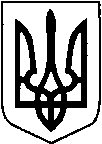 КИЇВСЬКА ОБЛАСТЬТЕТІЇВСЬКА МІСЬКА РАДАVІІІ СКЛИКАННЯ ВІСІМНАДЦЯТА      СЕСІЯДруге пленарне засідання     Р І Ш Е Н Н Я
23.03.2023 р.                                   №  873-18 –VIIІПро укладання попередніх договорів орендина користування земельними ділянками по Тетіївській міській раді (господарські будівлі)                     Розглянувши заяви ФОП, підприємств, організацій, керуючись Земельним кодексом та Законом України „Про місцеве самоврядування в Україні”, Законом України „Про оренду землі”, ст.288 Податкового кодексу України та в інтересах Тетіївської територіальної громади, Тетіївська міська радаВИРІШИЛА : 1.Укласти попередні договора  оренди з громадянами,  що використовують  землі комунальної власності Тетіївської міської ради  у м. Тетієві до реєстрації договорів оренди згідно чинного законодавства   - ТОВ «Агро - Дібрівка»   на  земельну ділянку в м. Тетієві по вул. Віктора Гуменюка, 31 орієнтовною площею площею 1,9855 га під землі   сільськогосподарського  призначення  для ведення  товарного  сільськогосподарського   виробництва ( господарські будівлі та двори).     Нормативно грошова оцінка земельної ділянки становить 52677 грн 30  коп. Встановити орендну плату в сумі 2107 грн 10 коп. в рік (4 % від грошової оцінки), розрахунок проводити помісячно в сумі  175,60 грн. в місяць. Термін дії договору з 01.01.2023 р. по 31.12.2023 р.         2.Укласти попередні договора оренди з підприємствами та організаціями, що використовують землі комунальної власності Тетіївської міської ради до реєстрації договорів згідно чинного законодавства с. Денихівка      - з  ПСП «Денихівка»  на земельну ділянку площею 0,7478 га,  по вул. Шевченка, б/н для  ведення товарного сільськогосподарського виробництва (господарські  будівлі  і двори).           Нормативно грошова оцінка земельної ділянки становить 2055491 грн 60 коп. Встановити плату в сумі 10277 грн 46  коп. в рік (0,5 % від грошової оцінки), розрахунок проводити помісячно в сумі  856,45  грн. в місяць. Термін дії договору з 01.01.2023 р. по 31.12.2023 року.        - з  ПСП «Денихівка»  на земельну ділянку площею 0,1065 га,  по вул. Шевченка, б/н для  ведення товарного сільськогосподарського виробництва (господарські  будівлі  і двори).         Нормативно грошова оцінка земельної ділянки становить 292738 грн 52 коп. Встановити плату в сумі 1463 грн 69 коп. в рік (0,5 % від грошової оцінки), розрахунок проводити помісячно в сумі  121,97 грн. в місяць. Термін дії договору з 01.01.2023 р. по 31.12.2023 року.       - з  ПСП «Денихівка»  на земельну ділянку площею 1,3165 га по вул. Шевченка, б/н для  ведення товарного сільськогосподарського виробництва (господарські  будівлі  і двори).         Нормативно грошова оцінка земельної ділянки становить 1644933 грн 70 коп. Встановити плату в сумі 8224  грн 67  коп. в рік (0,5 % від грошової оцінки), розрахунок проводити помісячно в сумі 685,39   грн. в місяць. Термін дії договору з 01.01.2023 р. по 31.12.2023 року.             - з  ПСП «Денихівка»  на земельну ділянку площею 11,7269 га,  для  ведення товарного сільськогосподарського виробництва (господарські будівлі  і двори).            Нормативно грошова оцінка земельної ділянки становить 14334603 грн  00 коп. Встановити плату в сумі 71673 грн 02  коп. в рік (0,5 % від грошової оцінки), розрахунок проводити помісячно в сумі  5972,75  грн. в місяць. Термін дії договору з 01.01.2023 р. по 31.12.2023 року.- з  ПСП «Денихівка»  на земельну ділянку площею 1,2387 га,   для   ведення товарного сільськогосподарського виробництва (господарські будівлі  і двори).             Нормативно грошова оцінка земельної ділянки становить 1613964 грн  10 коп. Встановити плату в сумі 8069 грн 82  коп. в рік (0,5 % від грошової оцінки), розрахунок проводити помісячно в сумі  672,49  грн. в місяць. Термін дії договору з 01.01.2023 р. по 31.12.2023 року.      - з  ПСП «Денихівка»  на земельну ділянку площею 0,2337 га по вул. Шевченка,30  для  будівництва  та  обслуговування  житлового  будинку  господарських  будівель  та  споруд    (присадибна ділянка).         Нормативно грошова оцінка земельної ділянки становить  304499 грн   41 коп. Встановити плату в сумі 1522 грн 50  коп. в рік (0,5 % від грошової оцінки), розрахунок проводити помісячно в сумі  126,87 грн. в місяць. Термін дії договору з 01.01.2023 р. по 31.12.2023 року.       - з  ПСП «Денихівка»  на земельну ділянку площею 0,05 га,  по вул. Гагаріна,2 кв.2  для  будівництва  і  обслуговування  багатоквартирного  житлового  будинку.            Нормативно грошова оцінка земельної ділянки становить 137435 грн 92 коп. Встановити плату в сумі 687 грн 18 коп. в рік (0,5 % від грошової оцінки), розрахунок проводити помісячно в сумі  57,26  грн. в місяць. Термін дії договору з 01.01.2023 р. по 31.12.2023 року.             - з  ТОВ «Агро-Дібрівка»  на земельну ділянку площею 0,30 га, по вул. Шкільна,50  для  будівництва  та  обслуговування  житлового   будинку господарських  будівель  та  споруд    (присадибна ділянка), для ведення  особистого селянського господарства.             Нормативно грошова оцінка земельної ділянки становить  781770  грн 00   коп. Встановити плату в сумі  3908 грн 85  коп. в рік (0,5 % від грошової оцінки), розрахунок проводити помісячно в сумі  325,74   грн. в місяць. Термін дії договору з 01.01.2023 р. по 31.12.2023 року.        - з  ТОВ «Агро-Дібрівка»  на земельну ділянку площею 0,38 га, по вул. Шкільна,62  для  будівництва  та  обслуговування  житлового  будинку  господарських  будівель  та  споруд    (присадибна ділянка), для ведення  особистого селянського господарства         Нормативно грошова оцінка земельної ділянки становить  990242  грн 00   коп. Встановити плату в сумі  4951 грн 21  коп. в рік (0,5 % від грошової оцінки), розрахунок проводити помісячно в сумі  412,60   грн. в місяць. Термін дії договору з 01.01.2023 р. по 31.12.2023 року.        - з  ТОВ «Агро-Дібрівка»  на земельну ділянку площею 0,25 га, по вул. Шкільна,64  для  будівництва  та  обслуговування  житлового  будинку  господарських  будівель  та  споруд    (присадибна ділянка).          Нормативно грошова оцінка земельної ділянки становить  651475 грн 00   коп. Встановити плату в сумі  3257 грн 38  коп. в рік (0,5 % від грошової оцінки), розрахунок проводити помісячно в сумі  271,45   грн. в місяць. Термін дії договору з 01.01.2023 р. по 31.12.2023 року.3.Укласти попередні договора оренди з суб”єктом підприємницької діяльності,  що використовують землі комунальної власності Тетіївської міської ради в с. Росішки  до реєстрації договорів згідно чинного законодавства- з ТОВ «Агрофірма «Росішки» на земельну ділянку площею 18,6 га  під землі сільськогосподарського призначення (господарські будівлі та двори).   Нормативно грошова оцінка земельної ділянки становить 493476 грн 60 коп, встановити плату в сумі 19739 грн 06 коп. в рік (4 % від грошової оцінки), розрахунок проводити помісячно в сумі 1644,92 грн. в місяць. Термін дії договору з 01.01.2023 р. по 31.12.2023 року.4.Укласти попередні договора оренди з суб”єктом підприємницької діяльності, підприємствами та організаціями, що використовують землі комунальної власності Тетіївської міської ради с. Дібрівка до реєстрації договорів згідно чинного законодавства  - з ТОВ «Агро-Дібрівка» на земельну ділянку площею 19,84 га по вул. Степова, б/н під господарські будівлі та двори.        Нормативно грошова оцінка земельної ділянки становить 526375,04 грн (ціна ріллі по області) і встановити плату в сумі 21055,00 грн в рік. ( 4 % від грошової оцінки), розрахунок проводити помісячно в сумі 1754,58 грн. в місяць. Термін дії договору з 01.01.2023 р. по 31.12.2023 року.5.Укласти попередні договора оренди з  підприємствами та організаціями, що використовують землі комунальної власності Тетіївської міської ради в с. Ненадиха до реєстрації договорів згідно чинного законодавства   - з ТОВ «Агро-Дібрівка» на земельну ділянку площею 4,64 га під землі сільськогосподарського призначення (господарські будівлі та двори)   Нормативно грошова оцінка земельної ділянки становить 123103 грн 84 коп, встановити плату в сумі 4924,15 грн в рік (4 % від грошової оцінки), розрахунок проводити помісячно в сумі 410,35 грн. в місяць. Термін дії договору з 01.01.2023 р. по 31.12.2023 року.6.Укласти попередні договора оренди з  підприємствами та організаціями, що використовують землі комунальної власності Тетіївської міської ради в с. Степове до реєстрації договорів згідно чинного законодавства   - з ТОВ «Агро-Дібрівка» на земельну ділянку площею 5,7651 га під землі сільськогосподарського призначення (господарські будівлі та двори, комбікормовий завод, «Пташник»)   Нормативно грошова оцінка земельної ділянки становить 152953 грн 90 коп, встановити плату в сумі 6118,15 грн в рік (4 % від грошової оцінки), розрахунок проводити помісячно в сумі 509,84 грн. в місяць. Термін дії договору з 01.01.2023 р. по 31.12.2023 року.7.Розмір відшкодування визначений у відповідності до грошової оцінки земель населених пунктів об’єднаної територіальної громади та затверджених відсотків для встановлення орендної плати. У разі невизначеної нормативної грошової оцінки застосовувати відсоткову ставку «4».8.Контроль за виконанням даного рішення покласти на постійну депутатську комісію з питань регулювання земельних відносин, архітектури, будівництва та охорони навколишнього середовища (голова Крамар О.А.)    Міський голова                                                     Богдан БАЛАГУРА